Levels of Biological Organization PhenomenonStandard(s): SEV1. Obtain, evaluate, and communicate information to investigate the flow of energyand cycling of matter within an ecosystem.a. Develop and use a model to compare and analyze the levels of biological organizationincluding organisms, populations, communities, ecosystems, and biosphere.Phenomenon: Organizational levels can be found everywhere in life (libraries, grocery stores, Wal-mart, etc.).  In nature, everything is organized into levels. 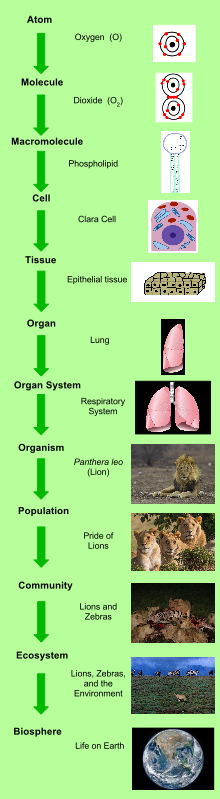 Group Performance: Develop, ask questions, and obtain information about how everything in nature is organized into levels. 1. What are the individual levels of organization that both living and nonliving things are arranged into?2. What are the characteristics of each level?3. Are the levels interdependent? Why or why not? Explain.Develop a model that shows how living and nonliving things are organized into levels.Individual Performance:Construct an explanation of how everything in nature are organized into levels, be sure to include organisms, populations, communities, ecosystems, and biosphere. Science ReflectionUsing evidence, construct an explanation for the levels of biological organization. Be able to develop your own model, with examples, to represent the levels of biological organization. Be sure to include organisms, populations, communities, ecosystems, and biosphere.Standards & Objectives:Students should:I know the biological levels of organization in order from least to greatest (or greatest to least)I know the characteristics of each level of biological organization I know how to explain how the levels of organization and that they are interdependent.